              بسم الله الرحمن الرحيم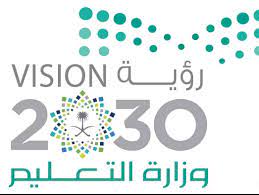 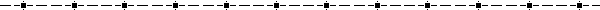 اختبار مادة ( المهارات الرقمية ) الفصل الدراسي الثاني الدور الأول للعام الدراسي 1443هـالســـــؤال الأول : أ- اختر الإجابة الصحيحة لكل من العبارات التالية: -                          يتبــــع                                                         يتبـــع   السؤال الثاني :ب- ضع علامة (√) أو (Х) أمام العبارات التالية:   انتهت الأسئلة بالتوفيقالسؤالالدرجة الدرجة المستحقة الدرجة كتابةاسم المصححةاسمالمراجعةاسمالمدققةالأول9الثاني6المجموع15درجة المشروع العملي 25المجموع الكلي40صيغ رياضية جاهزة تسهل العمليات الحسابيه :صيغ رياضية جاهزة تسهل العمليات الحسابيه :صيغ رياضية جاهزة تسهل العمليات الحسابيه :صيغ رياضية جاهزة تسهل العمليات الحسابيه :صيغ رياضية جاهزة تسهل العمليات الحسابيه :صيغ رياضية جاهزة تسهل العمليات الحسابيه :صيغ رياضية جاهزة تسهل العمليات الحسابيه :صيغ رياضية جاهزة تسهل العمليات الحسابيه :أالدوالبالتعبئة التلقائيةجالجداولدقواعد البيانات يعد وسيلة لتبادل الرسائل بين شخصين او أكثر  :يعد وسيلة لتبادل الرسائل بين شخصين او أكثر  :يعد وسيلة لتبادل الرسائل بين شخصين او أكثر  :يعد وسيلة لتبادل الرسائل بين شخصين او أكثر  :يعد وسيلة لتبادل الرسائل بين شخصين او أكثر  :يعد وسيلة لتبادل الرسائل بين شخصين او أكثر  :يعد وسيلة لتبادل الرسائل بين شخصين او أكثر  :يعد وسيلة لتبادل الرسائل بين شخصين او أكثر  :أمتصفح الإنترنتبالبريد الإلكترونيجمحرك البحثدالمفضلةشبكة عالمية تتكون من ملايين الحواسيب التي تتبادل المعلومات  :شبكة عالمية تتكون من ملايين الحواسيب التي تتبادل المعلومات  :شبكة عالمية تتكون من ملايين الحواسيب التي تتبادل المعلومات  :شبكة عالمية تتكون من ملايين الحواسيب التي تتبادل المعلومات  :شبكة عالمية تتكون من ملايين الحواسيب التي تتبادل المعلومات  :شبكة عالمية تتكون من ملايين الحواسيب التي تتبادل المعلومات  :شبكة عالمية تتكون من ملايين الحواسيب التي تتبادل المعلومات  :شبكة عالمية تتكون من ملايين الحواسيب التي تتبادل المعلومات  :أمحركات البحثبموقع ويبجالإنترنتدمتصفح ويببرامج تكرر نفسها من أجل الإنتشار في أجهزة الحاسب الأخرى :برامج تكرر نفسها من أجل الإنتشار في أجهزة الحاسب الأخرى :برامج تكرر نفسها من أجل الإنتشار في أجهزة الحاسب الأخرى :برامج تكرر نفسها من أجل الإنتشار في أجهزة الحاسب الأخرى :برامج تكرر نفسها من أجل الإنتشار في أجهزة الحاسب الأخرى :برامج تكرر نفسها من أجل الإنتشار في أجهزة الحاسب الأخرى :برامج تكرر نفسها من أجل الإنتشار في أجهزة الحاسب الأخرى :برامج تكرر نفسها من أجل الإنتشار في أجهزة الحاسب الأخرى :أحصان طروادةبالبرامج الدعائيةجبرامج التجسسدبرامج الدودةمكان محجوز في ذاكرة الحاسب نستخدمة لتخزين قيمة يتم إدخالها:مكان محجوز في ذاكرة الحاسب نستخدمة لتخزين قيمة يتم إدخالها:مكان محجوز في ذاكرة الحاسب نستخدمة لتخزين قيمة يتم إدخالها:مكان محجوز في ذاكرة الحاسب نستخدمة لتخزين قيمة يتم إدخالها:مكان محجوز في ذاكرة الحاسب نستخدمة لتخزين قيمة يتم إدخالها:مكان محجوز في ذاكرة الحاسب نستخدمة لتخزين قيمة يتم إدخالها:مكان محجوز في ذاكرة الحاسب نستخدمة لتخزين قيمة يتم إدخالها:مكان محجوز في ذاكرة الحاسب نستخدمة لتخزين قيمة يتم إدخالها:أالمتغيراتبالثوابتجالتعليقاتدالطباعهرسائل يتم ارسالها بغرض الوصول الى المعلومات الشخصية كأسماء المستخدمين و أرقام بطاقات الإئتمان  :رسائل يتم ارسالها بغرض الوصول الى المعلومات الشخصية كأسماء المستخدمين و أرقام بطاقات الإئتمان  :رسائل يتم ارسالها بغرض الوصول الى المعلومات الشخصية كأسماء المستخدمين و أرقام بطاقات الإئتمان  :رسائل يتم ارسالها بغرض الوصول الى المعلومات الشخصية كأسماء المستخدمين و أرقام بطاقات الإئتمان  :رسائل يتم ارسالها بغرض الوصول الى المعلومات الشخصية كأسماء المستخدمين و أرقام بطاقات الإئتمان  :رسائل يتم ارسالها بغرض الوصول الى المعلومات الشخصية كأسماء المستخدمين و أرقام بطاقات الإئتمان  :رسائل يتم ارسالها بغرض الوصول الى المعلومات الشخصية كأسماء المستخدمين و أرقام بطاقات الإئتمان  :رسائل يتم ارسالها بغرض الوصول الى المعلومات الشخصية كأسماء المستخدمين و أرقام بطاقات الإئتمان  :أسلسة الرسائلبرسائل الإحتيالجالبريد غير هامدالبريد العشوائي ينتج مت تقاطع الصف و العمود :ينتج مت تقاطع الصف و العمود :ينتج مت تقاطع الصف و العمود :ينتج مت تقاطع الصف و العمود :ينتج مت تقاطع الصف و العمود :ينتج مت تقاطع الصف و العمود :ينتج مت تقاطع الصف و العمود :ينتج مت تقاطع الصف و العمود :أمصنفبورقة عملجخليةدصف جديدعند تلقيك رسالة بريد إلكتروني جديد يظهر عنوانها بخط :عند تلقيك رسالة بريد إلكتروني جديد يظهر عنوانها بخط :عند تلقيك رسالة بريد إلكتروني جديد يظهر عنوانها بخط :عند تلقيك رسالة بريد إلكتروني جديد يظهر عنوانها بخط :عند تلقيك رسالة بريد إلكتروني جديد يظهر عنوانها بخط :عند تلقيك رسالة بريد إلكتروني جديد يظهر عنوانها بخط :عند تلقيك رسالة بريد إلكتروني جديد يظهر عنوانها بخط :عند تلقيك رسالة بريد إلكتروني جديد يظهر عنوانها بخط :أمسطربعاديجمائلدغامقاي من البرامج التالية يعد متصفح إنترنت  :اي من البرامج التالية يعد متصفح إنترنت  :اي من البرامج التالية يعد متصفح إنترنت  :اي من البرامج التالية يعد متصفح إنترنت  :اي من البرامج التالية يعد متصفح إنترنت  :اي من البرامج التالية يعد متصفح إنترنت  :اي من البرامج التالية يعد متصفح إنترنت  :اي من البرامج التالية يعد متصفح إنترنت  :أجوجل كرومببوربوينتجالرسامدالمفكرةحددي اسم المتغير الصحيح :حددي اسم المتغير الصحيح :حددي اسم المتغير الصحيح :حددي اسم المتغير الصحيح :حددي اسم المتغير الصحيح :حددي اسم المتغير الصحيح :حددي اسم المتغير الصحيح :حددي اسم المتغير الصحيح :أ2 ABبABج-ABد*ABاي من الأسباب التالية يعتبر من الطرق الشائعة لإنتشار الفيروسات :اي من الأسباب التالية يعتبر من الطرق الشائعة لإنتشار الفيروسات :اي من الأسباب التالية يعتبر من الطرق الشائعة لإنتشار الفيروسات :اي من الأسباب التالية يعتبر من الطرق الشائعة لإنتشار الفيروسات :اي من الأسباب التالية يعتبر من الطرق الشائعة لإنتشار الفيروسات :اي من الأسباب التالية يعتبر من الطرق الشائعة لإنتشار الفيروسات :اي من الأسباب التالية يعتبر من الطرق الشائعة لإنتشار الفيروسات :اي من الأسباب التالية يعتبر من الطرق الشائعة لإنتشار الفيروسات :أبرنامج مكافحة الفيروسات بجدار الحمايةج تنزيلات الإنترنتدالتحديثاذا كان هناك موقع ويب تقوم بزيارتة بصورة متكررة فيمكن اضافتة الى :اذا كان هناك موقع ويب تقوم بزيارتة بصورة متكررة فيمكن اضافتة الى :اذا كان هناك موقع ويب تقوم بزيارتة بصورة متكررة فيمكن اضافتة الى :اذا كان هناك موقع ويب تقوم بزيارتة بصورة متكررة فيمكن اضافتة الى :اذا كان هناك موقع ويب تقوم بزيارتة بصورة متكررة فيمكن اضافتة الى :اذا كان هناك موقع ويب تقوم بزيارتة بصورة متكررة فيمكن اضافتة الى :اذا كان هناك موقع ويب تقوم بزيارتة بصورة متكررة فيمكن اضافتة الى :اذا كان هناك موقع ويب تقوم بزيارتة بصورة متكررة فيمكن اضافتة الى :أالصفحة الرئيسيةب الاعداداتجالمظهرد المفضلةيرمز للأعمدة في برنامج الاكسل بــ:يرمز للأعمدة في برنامج الاكسل بــ:يرمز للأعمدة في برنامج الاكسل بــ:يرمز للأعمدة في برنامج الاكسل بــ:يرمز للأعمدة في برنامج الاكسل بــ:يرمز للأعمدة في برنامج الاكسل بــ:يرمز للأعمدة في برنامج الاكسل بــ:يرمز للأعمدة في برنامج الاكسل بــ:أ حروف انجليزيةبحروف عربيةجارقام دعمليات حسابيةأي من عناوين الويب التالية يعد عنوان قياسي :أي من عناوين الويب التالية يعد عنوان قياسي :أي من عناوين الويب التالية يعد عنوان قياسي :أي من عناوين الويب التالية يعد عنوان قياسي :أي من عناوين الويب التالية يعد عنوان قياسي :أي من عناوين الويب التالية يعد عنوان قياسي :أي من عناوين الويب التالية يعد عنوان قياسي :أي من عناوين الويب التالية يعد عنوان قياسي :أBing.comبhttps:www.bing.comجwww.bing.comدBing.com.saلإدخال البيانات في لغة بايثون نستخدم الدالة :لإدخال البيانات في لغة بايثون نستخدم الدالة :لإدخال البيانات في لغة بايثون نستخدم الدالة :لإدخال البيانات في لغة بايثون نستخدم الدالة :لإدخال البيانات في لغة بايثون نستخدم الدالة :لإدخال البيانات في لغة بايثون نستخدم الدالة :لإدخال البيانات في لغة بايثون نستخدم الدالة :لإدخال البيانات في لغة بايثون نستخدم الدالة :أNameبPrintجInputدEnter يجب تثبيتة و تفعيلة على جهاز الحاسب مع التأكد من تحديثة باستمرار لضمان الكشف عن البرامج الضارة : يجب تثبيتة و تفعيلة على جهاز الحاسب مع التأكد من تحديثة باستمرار لضمان الكشف عن البرامج الضارة : يجب تثبيتة و تفعيلة على جهاز الحاسب مع التأكد من تحديثة باستمرار لضمان الكشف عن البرامج الضارة : يجب تثبيتة و تفعيلة على جهاز الحاسب مع التأكد من تحديثة باستمرار لضمان الكشف عن البرامج الضارة : يجب تثبيتة و تفعيلة على جهاز الحاسب مع التأكد من تحديثة باستمرار لضمان الكشف عن البرامج الضارة : يجب تثبيتة و تفعيلة على جهاز الحاسب مع التأكد من تحديثة باستمرار لضمان الكشف عن البرامج الضارة : يجب تثبيتة و تفعيلة على جهاز الحاسب مع التأكد من تحديثة باستمرار لضمان الكشف عن البرامج الضارة : يجب تثبيتة و تفعيلة على جهاز الحاسب مع التأكد من تحديثة باستمرار لضمان الكشف عن البرامج الضارة :أبرنامج الرسامببرنامج الاكسلجبرنامج الانترنتدبرنامج مكافحة الفيروساتقبل اي عملية حسابية في برنامج الاكسل يجب كتابة الرمز : قبل اي عملية حسابية في برنامج الاكسل يجب كتابة الرمز : قبل اي عملية حسابية في برنامج الاكسل يجب كتابة الرمز : قبل اي عملية حسابية في برنامج الاكسل يجب كتابة الرمز : قبل اي عملية حسابية في برنامج الاكسل يجب كتابة الرمز : قبل اي عملية حسابية في برنامج الاكسل يجب كتابة الرمز : قبل اي عملية حسابية في برنامج الاكسل يجب كتابة الرمز : قبل اي عملية حسابية في برنامج الاكسل يجب كتابة الرمز : أ=ب*ج/د+الدالة التي تعطي أكبر عدد من مجموعة مختارة من الأرقام دالة : الدالة التي تعطي أكبر عدد من مجموعة مختارة من الأرقام دالة : الدالة التي تعطي أكبر عدد من مجموعة مختارة من الأرقام دالة : الدالة التي تعطي أكبر عدد من مجموعة مختارة من الأرقام دالة : الدالة التي تعطي أكبر عدد من مجموعة مختارة من الأرقام دالة : الدالة التي تعطي أكبر عدد من مجموعة مختارة من الأرقام دالة : الدالة التي تعطي أكبر عدد من مجموعة مختارة من الأرقام دالة : الدالة التي تعطي أكبر عدد من مجموعة مختارة من الأرقام دالة : أAverageبMaxجMinدSum1لكتابة التعليقات للمبرمج في برنامج بايثون نستخدم رمز # في بداية العبارةصح2يعتبر كل ما يعرض على الانترنت صحيحخطاء3يمكن تجنب الإصابة بالفيروسات من خلال زيارة مواقع الويب الآمنة والموثوق بهاصح4لارسال رسالة بريد الكتروني تحتاج أولا الى معرفة عنوان البريد الالكتروني للمستلمصح5اصبحت شبكة الإنترنت منذ ظهورها في التسعينات جزء لا يتجزأ من حياتناصح6يتم تحقيق معيار حداثة الموقع من خلال مدى دقة وصلاحية المعلومات المعروضة  خطاء7يمكن زيارة موقع ويب بدون معرفة عنوانه الخاصخطاء8يمكن استخدام محركات البحث للعثور على تعريف للكلمات وحل المعادلات الرياضيهصح9عند توصيل بطاقة ذاكرة أو محرك أقراص USB فهناك احتمال نقل فيروس للحاسب من خلالهاصح10البرامج الضاره هي البرامج التي تهدف الى تعطيل عملية تشغيل الحاسبصح11باستخدام شبكة الانترنت يكون جهازك عرضة بصورة دائمة لأخطار الفيروساتصح12لغه برمجه بايثون من اللغات عالية المستوى والمفتوحة المصدرصح